Exercício 5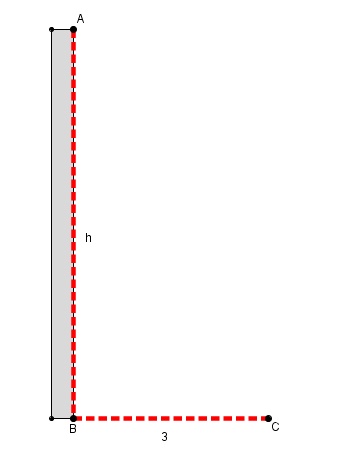 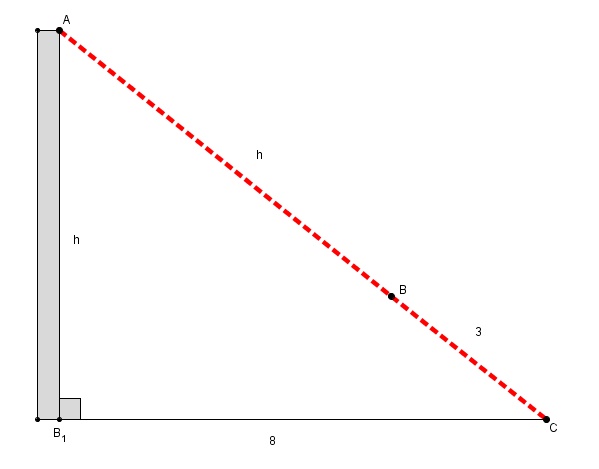 